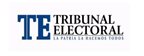 CARGO: ______DIPUTADO__________PARTIDO:_____FRENTE AMPLIO POR LA DEMOCRACIA______LIBRE POSTULACIÓN:__________  Firma: ______________________________Fecha: _______________________Página N°:_____ de ____Firma: ______________________________Fecha: _______________________Página N°:_____ de____PROPUESTA DE GOBIERNO O POLÍTICAS PÚBLICAS QUE DEBEN DESARROLLARSE EN CASO DE RESULTAR ELECTOESTA PROPUESTA ES SIN PERJUICIO DE QUE SEA MEJORADA SI RESULTO PROCLAMADO(A) CANDIDATO(A) PARA LAS ELECCIONES GENERALES DEL 5 DE MAYO DE 2019. EN DICHO EVENTO, A MÁS TARDAR AL MOMENTO DE POSTULARSE LA NÓMINA COMPLETA, ENTREGARÉ MI PROPUESTA ACTUALIZADA. Primer NombreROBERTOSegundo NombreJESUSPrimer ApellidoLUCEROSegundo ApellidoNUÑEZPrimer NombreROBERTOSegundo NombreJESUSPrimer ApellidoLUCEROSegundo ApellidoNUÑEZFomentar el debate necesario a fin de promover una asamblea constituyente por iniciativa del órgano legislativo.Generar proyectos de leyes con interés sociales que generen equidad y justicia social.Promover una modificación al reglamento interno de la asamblea a fin de revisar conductas anti éticas en el órgano y la eliminación de partidas y/o planillas que no deban corresponder con la función de un Diputado.Hacer una revisión y modificar los códigos penales y administrativos para actualizar normas y penas acorde a nuestros días.Revisar la distribución del presupuesto del estado para la Educación y el Deporte y hacer las recomendaciones necesarias para tal objetivo Proponer leyes de respaldo al productor agrícola nacional, para garantizar la distribución de los alimentos del productor al consumidor sin mucha especulación.Eliminar los privilegios y reducir los viáticos y/o dietas económicas que tengan los diputado para viejes.Realizar cabildo en el circuito 8-9 de manera mensual a fin de escuchar  a las comunidades en cuanto a los temas que aquejan y merezcan proponer leyes.PROPUESTA DE GOBIERNO O POLÍTICAS PÚBLICAS QUE DEBEN DESARROLLARSE EN CASO DE RESULTAR ELECTOESTA PROPUESTA ES SIN PERJUICIO DE QUE SEA MEJORADA SI RESULTO PROCLAMADO(A) CANDIDATO(A) PARA LAS ELECCIONES GENERALES DEL 5 DE MAYO DE 2019. EN DICHO EVENTO, A MÁS TARDAR AL MOMENTO DE POSTULARSE LA NÓMINA COMPLETA, ENTREGARÉ MI PROPUESTA ACTUALIZADA.Primer NombreSegundo NombrePrimer ApellidoSegundo Apellido